Р О С С И Й С К А Я   Ф Е Д Е Р А Ц И ЯБ Е Л Г О Р О Д С К А Я    О Б Л А С Т Ь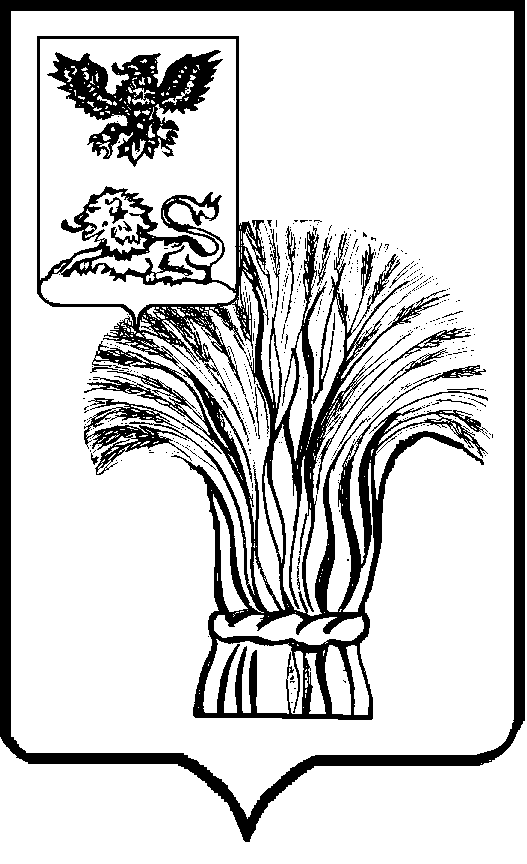 МУНИЦИПАЛЬНЫЙ СОВЕТ МУНИЦИПАЛЬНОГО РАЙОНА«РОВЕНЬСКИЙ РАЙОН»ТРЕТЬЕГО СОЗЫВАР Е Ш Е Н И Е                     28 октября 2021 года             				                           № 41/308 В соответствии с Федеральным законом от 6 октября 2003 года N 131-ФЗ "Об общих принципах организации местного самоуправления в Российской Федерации" и решением Муниципального совета Ровеньского района от 26.08.2009г. № 227 "О правилах организации и проведения публичных слушаний в муниципальном районе "Ровеньский район" Белгородской области" Муниципальный совет Ровеньского района  р е ш и л:	1. Назначить публичные слушания по проекту решения «О внесении изменений и дополнений в Устав муниципального района «Ровеньский район» Белгородской области».2. Провести публичные слушания в здании администрации Ровеньского района Белгородской области (п. Ровеньки, ул. Ленина, 50) 30 ноября 2021 года в 10 часов 00 минут.3. Назначить председательствующим на публичных слушаниях председателя Муниципального совета Ровеньского района Некрасова Владимира Алексеевича.4. Сформировать рабочую группу по организации проведения публичных слушаний в составе: Шевченко Светлана Николаевна - член Муниципального совета Ровеньского района, председатель постоянной комиссии по обеспечению законности, охраны прав и свобод граждан Муниципального совета Ровеньского района;Некрасов Вячеслав Алексеевич - член Муниципального совета Ровеньского района, председатель постоянной комиссии по социально-культурному развитию Муниципального совета Ровеньского района; Удовидченко Александр Иванович — начальник отдела правового обеспечения, муниципальной службы и кадров администрации Ровеньского района.5. Поручить членам рабочей группы предпринять предусмотренные законом меры по созданию необходимых условий для проведения публичных слушаний по проекту решения «О внесении изменений в Устав муниципального района «Ровеньский район» Белгородской области.6. Опубликовать настоящее решение, проект решения «О внесении изменений в Устав муниципального района «Ровеньский район» Белгородской области», а также решение Муниципального совета Ровеньского района от 26.08.2009г. № 227 "О правилах организации и проведения публичных слушаний в муниципальном районе "Ровеньский район" Белгородской области" в газете "Ровеньская нива".Председатель Муниципального совета                Ровеньского района                                                          В.А. Некрасов        Проект                                                                                                    Р О С С И Й С К А Я   Ф Е Д Е Р А Ц И ЯБ Е Л Г О Р О Д С К А Я    О Б Л А С Т Ь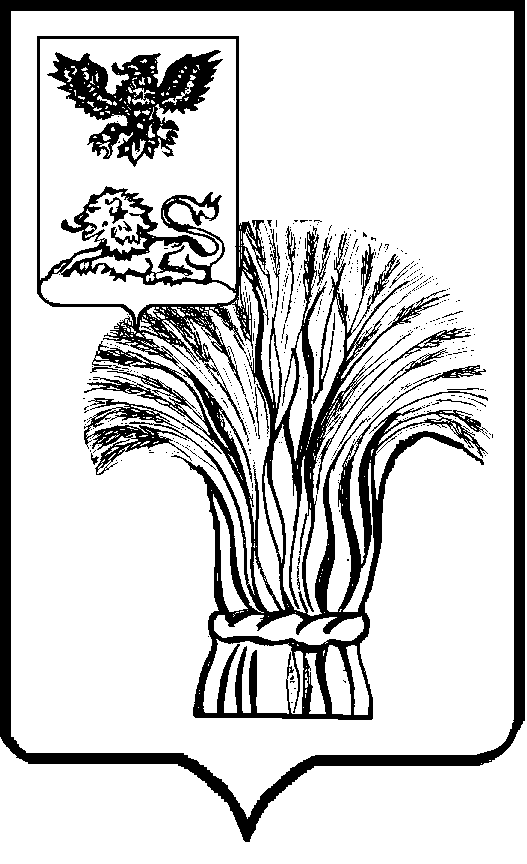 МУНИЦИПАЛЬНЫЙ СОВЕТ МУНИЦИПАЛЬНОГО РАЙОНА«РОВЕНЬСКИЙ РАЙОН»ТРЕТЬЕГО СОЗЫВАР Е Ш Е Н И Е                     ____ _______ 2021 года                                                                               № __/___В соответствии с Федеральным законом от 06 октября 2003 года № 131-ФЗ «Об общих принципах организации местного самоуправления в Российской Федерации», Муниципальный совет Ровеньского района р е ш и л:1. Внести в Устав муниципального района «Ровеньский район» Белгородской области, принятый решением 41 сессии Совета депутатов Ровеньского района Белгородской области от 30 июля 2007 года № 254 (далее - Устав), следующие изменения и дополнения:1.1. В пункте 5 части 1 статьи 7 Устава слова «за сохранностью автомобильных дорог местного значения» заменить словами «на автомобильном транспорте, городском наземном электрическом транспорте и в дорожном хозяйстве».1.2. В пункте 24 части 1 статьи 7 Устава слова  «использования и охраны» заменить словами «охраны и использования».1.3. Часть 1 статьи 7 Устава дополнить пунктом 37 следующего содержания:«37) организация в соответствии с федеральным законом выполнения комплексных кадастровых работ и утверждение карты-плана территории.».1.4. Пункт 1.1 части 1.1 статьи 7 Устава изложить в следующей редакции:«1.1) осуществление муниципального контроля за исполнением единой теплоснабжающей организацией обязательств по строительству, реконструкции и (или) модернизации объектов теплоснабжения;».1.5. В пункте 2 части 1.1 статьи 7 Устава слова «за сохранностью автомобильных дорог местного значения» заменить словами «на автомобильном транспорте, городском наземном электрическом транспорте и в дорожном хозяйстве;».1.6. Пункт 15 части 1.1 статьи 7 Устава изложить в следующей редакции:«15) участие в соответствии с федеральным законом в выполнении комплексных кадастровых работ;».1.7. Дополнить часть 1.1. статьи 7 Устава пунктом 16 следующего содержания:«16) принятие решений и проведение на территории сельских поселений мероприятий по выявлению правообладателей ранее учтенных объектов недвижимости, направление сведений о правообладателях данных объектов недвижимости для внесения в Единый государственный реестр недвижимости.».1.8. Часть 2 статьи 7 Устава дополнить пунктом 17 следующего содержания:«17) осуществление мероприятий по оказанию помощи лицам, находящимся в состоянии алкогольного, наркотического или иного токсического опьянения.».1.9. Дополнить часть 8 статьи 26 Устава пунктом 4 следующего содержания:«4) обязан сообщить в письменной форме председателю Муниципального совета Ровеньского района о прекращении гражданства Российской Федерации либо гражданства иностранного государства - участника международного договора Российской Федерации, в соответствии с которым иностранный гражданин имеет право быть избранным в органы местного самоуправления, или приобретении гражданства (подданства) иностранного государства либо получении вида на жительство или иного документа, подтверждающего право на постоянное проживание на территории иностранного государства гражданина Российской Федерации либо иностранного гражданина, имеющего право на основании международного договора Российской Федерации быть избранным в органы местного самоуправления, в день, когда ему стало известно об этом, но не позднее пяти рабочих дней со дня прекращения гражданства Российской Федерации либо гражданства иностранного государства или приобретения гражданства (подданства) иностранного государства либо получения вида на жительство или иного документа, предусмотренного настоящим пунктом.».1.10. Пункт 9 части 1 статьи 32 Устава изложить в следующей редакции:«9) прекращения гражданства Российской Федерации либо гражданства иностранного государства - участника международного договора Российской Федерации, в соответствии с которым иностранный гражданин имеет право быть избранным в органы местного самоуправления, наличия гражданства (подданства) иностранного государства либо вида на жительство или иного документа, подтверждающего право на постоянное проживание на территории иностранного государства гражданина Российской Федерации либо иностранного гражданина, имеющего право на основании международного договора Российской Федерации быть избранным в органы местного самоуправления, если иное не предусмотрено международным договором Российской Федерации;».1.11. В наименовании главы 4 и по тексту статей 38, 39 Устава слова «контрольно-ревизионная» заменить словами «контрольно-счетная» в соответствующих падежах.1.12. Статью 40 Устава изложить в следующей редакции:«Статья 401. В целях осуществления внешнего муниципального финансового контроля Муниципальный совет Ровеньского района образует контрольно-счетную комиссию Ровеньского района.2. Контрольно-счетная комиссия Ровеньского района осуществляет следующие основные полномочия:1) организация и осуществление контроля за законностью и эффективностью использования средств местного бюджета, а также иных средств в случаях, предусмотренных законодательством Российской Федерации;2) экспертиза проектов местного бюджета, проверка и анализ обоснованности его показателей;3) внешняя проверка годового отчета об исполнении местного бюджета;4) проведение аудита в сфере закупок товаров, работ и услуг в соответствии с Федеральным законом от 5 апреля 2013 года № 44-ФЗ «О контрактной системе в сфере закупок товаров, работ, услуг для обеспечения государственных и муниципальных нужд»;5) оценка эффективности формирования муниципальной собственности, управления и распоряжения такой собственностью и контроль за соблюдением установленного порядка формирования такой собственности, управления и распоряжения такой собственностью (включая исключительные права на результаты интеллектуальной деятельности);6) оценка эффективности предоставления налоговых и иных льгот и преимуществ, бюджетных кредитов за счет средств местного бюджета, а также оценка законности предоставления муниципальных гарантий и поручительств или обеспечения исполнения обязательств другими способами по сделкам, совершаемым юридическими лицами и индивидуальными предпринимателями за счет средств местного бюджета и имущества, находящегося в муниципальной собственности;7) экспертиза проектов муниципальных правовых актов в части, касающейся расходных обязательств муниципального района, экспертиза проектов муниципальных правовых актов, приводящих к изменению доходов местного бюджета, а также муниципальных программ (проектов муниципальных программ);8) анализ и мониторинг бюджетного процесса в муниципальном районе, в том числе подготовка предложений по устранению выявленных отклонений в бюджетном процессе и совершенствованию бюджетного законодательства Российской Федерации;9) проведение оперативного анализа исполнения и контроля за организацией исполнения местного бюджета в текущем финансовом году, ежеквартальное представление информации о ходе исполнения местного бюджета, о результатах проведенных контрольных и экспертно-аналитических мероприятий в  Муниципальный совет Ровеньского района;10) осуществление контроля за состоянием муниципального внутреннего и внешнего долга;11) оценка реализуемости, рисков и результатов достижения целей социально-экономического развития муниципального района, предусмотренных документами стратегического планирования муниципального района, в пределах компетенции контрольно-счетной комиссии Ровеньского района;12) участие в пределах полномочий в мероприятиях, направленных на противодействие коррупции;13) иные полномочия в сфере внешнего муниципального финансового контроля, установленные федеральными законами, законами Белгородской области настоящим Уставом и решениями Муниципального совета Ровеньского района.3. Контрольно-счетная комиссия Ровеньского района обладает правами юридического лица.4. Порядок организации и деятельности контрольно-счетной комиссии Ровеньского района определяется Федеральным законом от 7 февраля 2011 года № 6-ФЗ «Об общих принципах организации и деятельности контрольно-счетных органов субъектов Российской Федерации и муниципальных образований», Бюджетным кодексом Российской Федерации, другими федеральными законами и иными нормативными правовыми актами Российской Федерации, решениями Муниципального совета Ровеньского района. В случаях и порядке, установленных федеральными законами, правовое регулирование организации и деятельности контрольно-счетной комиссии Ровеньского района осуществляется также законами Белгородской области.Решением Муниципального совета Ровеньского района о создании контрольно-счетной комиссии Ровеньского района утверждается Положение о контрольно-счетной комиссии Ровеньского района.».1.13. Часть 3 статьи 44 Устава изложить в следующей редакции:«3. Порядок организации и проведения публичных слушаний определяется решением Муниципального совета Ровеньского района.».1.14. Часть 4 статьи 44 Устава изложить в следующей редакции:«4. В случаях, предусмотренных частью 5 статьи 28 Федерального закона от 06.10.2003 № 131-ФЗ «Об общих принципах организации местного самоуправления в Российской Федерации», проводятся общественные обсуждения или публичные слушания в соответствии с законодательством о градостроительной деятельности.».2. Принять настоящее решение.3. Поручить председателю Муниципального совета Ровеньского района Некрасову В.А. осуществлять необходимые действия, связанные с государственной регистрацией настоящего решения в Управлении Министерства юстиции Российской Федерации по Белгородской области в порядке, предусмотренном федеральным законом.4. Опубликовать настоящее решение после его государственной регистрации.	Председатель Муниципального совета    Ровеньского района                                                                       В.А. НекрасовО назначении публичных слушаний по проекту решения «О внесении изменений и дополнений в Устав муниципального района «Ровеньский район» Белгородской области»